	2011年2月17日，日内瓦尊敬的先生/女士，1	继2010年12月16日电信标准化局AAP-50号预告之后并根据A.8建议书（2008年，约翰内斯堡）第6.2段的规定，我谨通知您：第13研究组在其于2011年1月28日举行的全体会议上批准了ITU-T Y.2281 和 Y.2291新建议书草案。2	已批准的ITU-T Y.2281 和 Y.2291新建议书的标题为：Y.2281 –利用下一代网络（NGN）提供网络化车辆服务与应用的框架 Y.2291 –下一代家庭网络架构概览3	可通过ITU-T网站在线查询有关的专利信息。4	ITU-T网站上将很快提供预出版的建议书的案文。5	国际电联将尽快出版这些建议书。顺致敬意！电信标准化局主任
	马尔科姆•琼森电信标准化局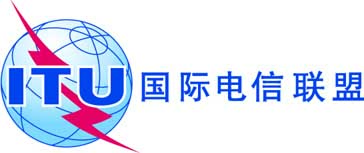 文号：电信标准化局第166号通函COM 13/TK- 致国际电联各成员国主管部门；- 致ITU-T部门成员；- 致ITU-T部门准成员电话：
传真：电子
邮件：

+41 22 730 5126
+41 22 730 5853tsbsg13@itu.int 抄送：- 第13研究组正副主席；- 电信发展局主任；- 无线电通信局主任事由：批准ITU-T Y.2281 和 Y.2291新建议书